Общие тенденции на рынке агрострахования с господдержкойСогласно данным Минсельхоза РФ, на 20 апреля объемы застрахованных с господдержкой площадей сократились на 79,6%. Заключено только 40 договоров с 34 хозяйствами из пяти субъектов. А.Дворкович поручил Минсельхозу рассмотреть просьбу НСА о выведении затрат на агрострахование из единой субсидии. На рынке опасаются, что этот сегмент может вовсе исчезнуть из-за отказа регионов от поддержки страхования и недоступности субсидий. По мнению страховщиков, Минсельхоз недостаточно занимается этим направлением. Снижение уровня агрострахования делает незащищенными остальные инвестиции государства в поддержку сельского хозяйства. Главным вопросом становится доверие аграриев страховым компаниям и готовность с ними работать без мотивации государства. Региональные рынки агрострахованияКраснодарский край, ранее входивший в число лидеров по объемам агрострахования с господдержкой, в 2017 г. отказывается от этого вида поддержки фермеров. Причины страховщики видят в переходе на «единую субсидию» и сокращении объемов выделенных в ее рамках бюджетных средств. Аграрии сюда добавляют и порядок страхования, не позволяющий страховать отдельные поля. Средства господдержки в текущем году были предусмотрены регионом в основном на развитие наиболее приоритетного для него направления - животноводства. В субъекте по-прежнему существует задолженность по субсидиям по уже заключенным договорам страхования с господдержкой. Этот долг означает, что сельхозпроизводитель получает возмещение по страховому случаю не в полном объеме. Задолженность существует и в другом регионе-лидере агрострахования - Ставропольском крае.Снижение объемов агрострахования происходит и в других крупных аграрных регионах: Белгородской и Самарской областях. К страхованию урожая и поголовья скота дестимулированы как аграрии, страховщики, так и региональные органы управления АПК. Представитель правительства Орловской области сообщил, что в 2016 г. региону не хватило бюджетных средств на субсидирование заключенных договоров страхования, при этом область была оштрафована за неисполнение целевого показателя. Ростовскую область сокращение объема субсидий коснулось в меньшей степени, так как в регионе изначально был предусмотрен объем субсидий, даже превышающий спрос на агрострахование. Планирование агрострахования в Ростовской области осуществляется с детализацией по районам, при внимании органов власти на всех уровнях. В регионах Дальнего Востока, несмотря на рискованность природных условий, объемы агрострахования остаются невысокими. Стимулами роста ранее выступали, помимо господдержки, требования банков страхования урожая при выдаче кредитов, а также дополнительная поддержка за счет региональных средств. В Приморском крае страхование развивалось наиболее активно, где региональная часть субсидии могла доходить до 40% премии и была сделана попытка привязать к страхованию погектарную поддержку. В животноводстве таких стимулов не предусматривалось, что сказалось и на результатах. В Приморье также существует задолженность по субсидиям на агрострахование. По данным НСА, в Приволжском округе не запланировали расходы на страхование в области растениеводства Самарская и Кировская области, Республика Марий Эл, Удмуртская Республика. Ключевые показатели по страхованию растениеводства не запланированы в Иркутской, Кемеровской и Томской области, в Красноярском крае и в Республике Алтай. В трех основных зерносеющих регионах Сибирского округа - Алтайском крае, Омской и Новосибирской областях плановый охват страхованием не превышает 3% от общей посевной площади.По заявлениям агростраховщиков, часто аграрии страхуются, лишь осознав определенный риск потерять часть урожая, что ведет к отказам страховщиков в заключении договоров. По мнению представителя «Альфастрахование» Андрея Забелина, расширения объема покрытия при отсутствии стабильности и гарантии субсидирования договоров не помогут в развитии агрострахования, пока рост возможен только в регионах с незначительной долей охвата в прошлом.Неблагоприятные погодные событияНа фоне ситуации, когда многие регионы вынуждены отказываться от страхования, учащаются и усугубляются неблагоприятные погодные явления. По данным космического мониторинга НСА на Юге России, в том числе в Ростовской области, возможны довольно значительные потери урожая. В ПФО сроки начала активной вегетации посевов сдвинулись на 2-3 недели, наблюдается задержка в развитии растений. В зоне риска остаются большинство субъектов округа. В июле на востоке и северо-востоке ПФО ожидается дефицит осадков, при этом средняя температура воздуха будет выше нормы.  В СФО майские заморозки сдвинули сроки начала активной вегетации посевов на 7-10 дней. Среди наиболее пострадавших регионов – Омская и Новосибирская области, а также центральная часть Алтайского края. В этом году растения развиваются намного хуже прошлого, урожайного года.  Сложной остается ситуация в Центральной черноземной зоне, а также в состоянии ягодных культур в Подмосковье. В Орловской области состояние посевов наихудшее за последние 10 лет. Эпизоотическая обстановкаНовости Национального союза агростраховщиковНСА и ВЦМП МЧС России подписали соглашение по взаимодействию и обмену данными. Страховщикам это поможет более точно прогнозировать возможные риски в разных регионах страны. НСА сообщает, что на сегодняшний день космомониторинг активно используют 16 страховых компаний – членов союза. Данные космомониторинга регулярно направляются в Минсельхоз РФ. НСА считает необходимым оперативное утверждение нормативной базы по агрострахованию, в частности методик по расчету страховой стоимости, отсутствие которых ставит под угрозу срыва кампанию по агрострахованию в 2017 году. Глава НСА предлагает связать объемы выделяемых субсидий с целевыми показателями по страхованию. Новости страховых организаций – членов НСАГенеральный директор ЗАО СК «РСХБ-Страхование» Сергей Простатин дал интервью МИА «Страхование сегодня» об аспектах работы в Приморском крае, рисках для сельхозпроизводителей, инструментах защиты бизнеса и физических лиц страховщика. Компания занимает второе место в России по сельскохозяйственному страхованию с господдержкой. Ею застраховано 23% от всех застрахованных площадей сельхозкультур. В сфере животноводства организация страхует 46% всего поголовья свиней в России и 34% поголовья птицы. За 5 лет работы в агростраховании было выплачено аграриям более 2,2 млрд руб. В 2016 году только по АЧС было возмещено 342 млн руб. убытков. РСХБ-Страхование предлагает услуги по сельхозстрахованию не только крупным предприятиям, но и фермерам.Рейтинговое агентство RAEX пересмотрело рейтинг надежности страховой компании «АльфаСтрахование» в связи с изменением методологии и присвоило ей рейтинг на уровне ruAA (А++ по ранее применявшейся шкале). Прогноз по рейтингу - стабильный. Ранее у компании действовал рейтинг на уровне А++. Положительное влияние на рейтинговую оценку компании оказывает стабильно высокое качество активов, а кроме того высокая надежность перестраховочной защиты компании. Также планируется увеличение уставного капитала «АльфаСтрахование» на 2,5 млрд руб. за счет нераспределенной прибыли.Публикации19 маяНСА и Всероссийский центр мониторинга и прогнозирования ЧС начали сотрудничествоНациональный союз агростраховщиков и Всероссийский центр мониторинга и прогнозирования чрезвычайных ситуаций природного и техногенного характера Министерства РФ по делам гражданской обороны, чрезвычайным ситуациям и ликвидации последствий стихийных бедствий подписали соглашение по взаимодействию.Россия – страна с разнообразными климатическими условиями, и каждый год агробизнес и население регионов страдают от паводков, наводнений, засухи и других природных явлений, которые негативно сказываются и на устойчивости аграрно-промышленного сектора страны. Цель подписанного соглашения – обмен информацией и консолидация сил, что будет способствовать защите имущественных интересов сельхозпроизводителей и повысит эффективность использования бюджетных средств.«Страховщикам полученная информация поможет более точно прогнозировать возможные риски в разных регионах страны. Что, в свою очередь, обеспечит более точную оценку рисков, принимаемых на страхование, а также возможность предложить сельхозпроизводителям страховые программы, учитывающие не только финансовые возможности аграриев, но и их потребности в данном регионе», - комментирует подписание соглашения президент НСА Корней Биждов.Также стороны договорились сотрудничестве при разработке и реализации совместных программ и мероприятий по развитию сельскохозяйственного страхования.Источник: Пресс-служба Национального союза агростраховщиковЗастрахует ли Приморье свои поля в ожидании нового тайфуна?Регионы Дальнего Востока, несмотря на то, что их территории относят к зонам рискованного земледелия, традиционно не входили в список субъектов РФ с наиболее развитым страхованием сельхозрисков. И даже в последние годы, когда ситуация стала понемногу меняться и начали постепенно расти застрахованные гектары на Дальнем Востоке, положение дел в целом кардинально не изменилось.Стимулами роста выступали, помимо господдержки, требования банков застраховать поля при выдаче кредита под залог будущего урожая. Кроме того, в некоторых регионах, например, в Приморском крае, в последние годы попытались привязать погектарную поддержку к страхованию, что также сказалось на росте страхования в растениеводстве. В то же время в животноводстве таких стимулов не предусмотрено, поэтому по количеству проданных страховок животноводческая отрасль значительно уступает растениеводству. И в этих показателях Дальний Восток, по большому счету, не отличается от общероссийской ситуации. Как сообщили «Дальневосточному капиталу» в Национальном союзе агростраховщиков (НСА), растениеводство составляет основу рынка субсидируемого страхования, в 2016 году на него приходилось в общей сложности более 85% объема премии в сегменте страхования с господдержкой - это примерно 7,5 млрд рублей. Для сравнения, на страхование поголовья сельхозживотных приходится около 1 млрд рублей. Субсидия для стимула В целом, по мнению экспертов, уровень проникновения страхования в аграрной отрасли Дальнего Востока по-прежнему остается невысоким. Активнее других регионов свои риски страховали сельхозпроизводители Приморского края, где сложилась уникальная для ДФО система поддержки страхования, которая включала в себя помимо федеральной составляющей и региональную, причем довольно существенную по объемам субсидирования. Помимо 50%-ной субсидии, которую выплачивал федеральный бюджет на условиях софинансирования с региональным напрямую страховым компаниям, в Приморском крае была предусмотрена местными программами поддержки страхования дополнительная субсидия для фермеров. Формально региональная часть субсидии могла доходить до 40% от стоимости страховки, что в совокупности с федеральной субсидией почти полностью покрывало расходы фермера на страхование. И хоть местная субсидия выплачивалась не всегда в полном объеме, поддержка страхования для приморских фермеров в целом была существенная. В итоге в Приморье в прошлом году было застраховано с господдержкой, по данным НСА, из 420 тыс. га пашни 138,2 тыс. га. В основном аграрии страховали сою: более 40% посевов этой культуры оказалось под защитой. В НСА отмечают, что в этом регионе объемы страхования в 2016 году выросли по сравнению с 2013 годом в четыре раза и составили 80 млн рублей. На общем фоне дальневосточных регионов по количеству застрахованных гектаров заметно выделяется Амурская область, в которой страхованием охвачены 124,2 тыс. га. Впрочем, в этом регионе, где засеваемых полей уже больше 1200 тыс. га, такой показатель едва ли можно считать высоким. Немногим больше 10% было застраховано и в Якутии, меньше этого уровня страховали посевы в прошлом году в Хабаровском крае (5,5 тыс. га) и на Сахалине (0,2 тыс. га). Стоит отметить, что в этих регионах объемы господдержки не выходили за рамки федерального законодательства и практики дополнительного субсидирования фермеров при покупке страховки на уровне региона не существовало.Возмещение в пропорции В прошлом году рынок страхования сельхозрисков столкнулся с новой проблемой, которая возникла из-за невыплат страховщикам, продавшим страховки фермерам, субсидий из федерального бюджета. Собственно, развитие этой ситуации началось годом раньше, но в прошлом году резко обострилось. И это произошло в то время, когда Дальний Восток опять столкнулся с очередными ЧС, в результате которых пострадали посевы. В наиболее сложном положении оказался Приморский край из-за большого количества проданных страховок. Тайфун «Лайонрок» в этом регионе нанес ущерб на сумму более 7 млрд руб., в том числе сельскому хозяйству - более 600 млн руб. «Нехватка субсидий и образование задолженности по уплате страховой премии - это огромная проблема, - пояснил «Дальневосточному капиталу» президент НСА Корней БИЖДОВ. - В частности, по Приморскому краю задолженность по договорам 2015 года составила более 18 млн рублей. При этом в 2016-м из федерального бюджета было выделено всего 6 млн рублей, т. е. денег не хватило даже на погашение задолженности предыдущего года, не говоря уже о договорах 2016 года. Как результат - образовалась задолженность по договорам 2016 года в размере более 30 млн рублей. Но Приморский край не единственный регион, в котором на данный момент государство не погасило долг перед сельхозпроизводителями по субсидиям на агрострахование с господдержкой по уже заключенным в 2016 году договорам. По данным НСА, долг по субсидиям перед аграриями в целом по стране составляет порядка 2 млрд рублей». Этот долг означает, что сельхозпроизводитель получит возмещение по страховому случаю в той пропорции, в которой страховка была оплачена страховщику. Эту часть оплатил фермер самостоятельно. В то же время долг по субсидиям из федерального бюджета и регионального по этим страховкам только в компании «Согласие», страховавшей поля в нескольких дальневосточных регионах, составляет десятки миллионов рублей. Страховщики отмечают, что наличие задолженности по договору страхования не влияет на вероятность получения страхового возмещения: если событие признано страховым, то обязательно последует выплата страхового возмещения. Но не в полном объеме. «В компании «Согласие» задолженность в 2015-2016 годах составила порядка 30 млн руб. в Приморском крае, 10,3 млн руб. - в Амурской области, по Сахалину в 2016 году проблем с перечислением второй части премии не было, - отметил заместитель начальника управления андеррайтинга и методологии сельскохозяйственных рисков Мансур АМИНОВ. - Таким образом, страховая компания не получила запланированной части денег и, соответственно, сельхозтоваропроизводитель получил неполное страховое покрытие, то есть выплата составила 50% от реального ущерба. Отдельно отмечу, что страхователь имеет право восстановить страховое покрытие до 100% путем своевременной оплаты второй части премии самостоятельно». В сложившейся ситуации о неизбежном снижении объемов страхования сельхозрисков на Дальнем Востоке в 2017 году говорят практически в каждом регионе, где страхуются поля. В то же время, по данным НСА, согласно госпрограмме развития сельского хозяйства, в этом году на условиях с господдержкой планируется рост застрахованных гектаров, прежде всего, в Приморском крае - до 180 тыс. га. На прежнем уровне рассчитывают сохранить объемы в других дальневосточных регионах: в Амурской области - до 73,8 тыс. га, Республике Саха (Якутия) - до 7,4 тыс. га, в Хабаровском крае - 5,7 тыс. га, на Сахалине - 0,8 тыс. га, в Еврейской АО - 0,5 тыс. га. Как сообщили в НСА, недавно правительство РФ утвердило изменения в Госпрограмму развития сельского хозяйства на 2013-2020 годы по охвату страхованием с господдержкой урожая и сельхозживотных. Согласно обновленным данным, планы по страхованию с господдержкой в животноводстве по условным головам снизились на 30-70% в зависимости от федерального округа. Единственный регион, где в 2017 году программой предусмотрено незначительное повышение показателей - с 34 тыс. до 43 тыс. условных голов, - это Дальневосточный федеральный округ. Реформа назрела В практику страхования сельскохозяйственных рисков в последние годы неоднократно вносились изменения на законодательном уровне, и теперь вновь в Национальном союзе агростраховщиков говорят о необходимости реформы. Вызвана эта необходимость в том числе введением «единой субсидии» для агрострахования с господдержкой, предполагающей для региона возможность самостоятельно перераспределять средства под те или иные виды субсидий. В НСА с тревогой оценивают последствия этого нововведения, ожидая общее снижение уровня страхования сельхозрисков в 2017 году. По их предварительным расчетам, объемы страхования в сравнении с прошлым годом могут составить 53% застрахованных посевных площадей и до 71% от поголовья сельскохозяйственных животных, что неизбежно приведет к существенному падению уровня страховой защиты АПК. В союзе подготовили свой проект изменений в закон. Среди них отказ от порога гибели урожая (сейчас для наступления страхового случая требуется, чтобы аграрий потерял не менее 20% от урожая по отношению к предыдущим пяти годам), а также повышение уровня доступных для агрария франшиз к договору страхования с господдержкой - это должно повысить гибкость программ страхования. При этом предлагается дать возможность регионам финансировать за свой счет большую часть субсидии. «Сейчас на первый план выходит вопрос: а нужна ли сельхозтоваропроизводителям страховая защита, доверяют ли они страховым компаниям, видят ли они в них партнеров, готовы ли они работать без мотивации Министерства сельского хозяйства? - говорит Мансур Аминов. - На наш взгляд, в данных условиях преимущество будет у страховой компании, которая сможет предложить качественную защиту рисков. И мы рассматриваем текущую ситуацию как возможность предложить рынку востребованные страховые продукты». Елена АБАШЕВАИсточник: Дальневосточный капитал, Владивосток20 маяМинсельхоз выступает за беспрепятственный ветеринарный надзор при угрозе АЧСПервый замминистра сельского хозяйства РФ Джамбулат Хатуов также отметил, что для изменения ситуации с АЧС нужна "определенная дисциплина"Минсельхоз РФ считает, что при угрозе распространения африканской чумы свиней (АЧС) и других заразных заболеваний животных Россельхознадзор должен иметь полномочия проводить проверки животноводческих предприятий без согласования с прокуратурой. Об этом  журналистам сообщил первый замминистра сельского хозяйства РФ Джамбулат Хатуов, который находится в Астрахани с рабочей поездкой."Что касается надзорных органов, то позиция Минсельхоза такова, что ветеринарный надзор должен быть беспрепятственным, он должен проходить в установленное время. А когда в режиме ЧС, то проверки должны происходить в течение нескольких часов, - сказал Хатуов, отвечая на вопрос ТАСС, действительно ли Россельхознадзор может получить право не согласовывать проверки с прокуратурой при угрозе АЧС. - Мы же, думая о здоровье граждан, не идем спрашивать надзорные органы, можно ли обследовать. Так и здесь: здоровье животных - залог благополучия, качества и безопасности животноводческой продукции, поэтому мы поддерживаем это".По мнению замминистра, для изменения ситуации с АЧС нужна "определенная дисциплина". Как заметил Хатуов, вспышки АЧС, которые впоследствии наносят большой ущерб, чаще происходят в личных подсобных хозяйствах."Все, что касается коллективных, крупных хозяйств, средних предприятий, - здесь у нас ветеринарная служба и уровень ветеринарного надзора достаточен. Остаются проблемы с личными подобными хозяйствами. К сожалению, там происходят вспышки, которые впоследствии приносят большой ущерб. И, безусловно, мы рассчитываем, что в ближайшее время поправки в законодательство позволят нам в лучшем формате поддерживать ветеринарное состояние в малых формах хозяйств", - добавил Хатуов.18 мая газета "Известия" с ссылкой на протокол по итогам заседания правительственной комиссии под председательством вице-премьера Аркадия Дворковича писала, что внеплановые проверки животноводческих предприятий без согласования с прокуратурой будут проводиться при возникновении угрозы распространения заразных и особо опасных болезней животных, в том числе АЧС. Соответствующие поправки в федеральный закон "О защите юридических лиц и индивидуальных предпринимателей при осуществлении государственного контроля (надзора) и муниципального контроля" Минсельхоз совместно с Минэкономразвития и Генпрокуратурой должен внести на рассмотрение в правительство до 6 июня этого года, пишет издание.Как отметила пресс-секретарь Россельхознадзора Юлия Мелано, которую цитируют "Известия", согласование проверок с органами прокуратуры - довольно длительный процесс, за это время вирус распространяется с огромной скоростью.Источник: ТАСС22 мая«Альфастрахование» увеличит капитал на 2,5 млрд руб.Акционеры «Альфастрахования» на собрании 9 июня обсудят вопрос об увеличении уставного капитала.По словам гендиректора компании Владимира Скворцова, его планируется увеличить на 2,5 млрд руб. за счет нераспределенной прибыли.Источник: ВедомостиНСА: в Приволжском федеральном округе заморозки резко ухудшили состояние озимыхНациональный союз агростраховщиков провел космический мониторинг озимых в Приволжском федеральном округе. Вывод неутешительный: майские заморозки не прошли бесследно для сельскохозяйственных культур на бОльшей территории региона.  Сроки начала активной вегетации посевов сдвинулись на 2-3 недели, наблюдается ярко выраженная задержка в развитии растений.«Критическая ситуация складывается в центральной части и на севере Поволжья, - говорит президент НСА Корней Биждов. - В зоне риска остаются Татарстан, Республика Марий-Эл, Удмуртия, равнинная часть Башкирии, центр и север Нижегородской области, северные территории Чувашии, Ульяновской, Самарской и Оренбургской областей. На момент  мониторинга НСА  показатели вегетационного индекса озимых культур в этих регионах оказались на 20-30% ниже  средних многолетних значений.  Очевидно, что на развитии культур сказались майские холода, сопровождавшиеся в отдельных новосибобластях заморозками и снегом».При подготовке прогнозной информации о состоянии культур НСА использует не только имеющийся в его распоряжении инструмент космического мониторинга, но также прогнозы Гидрометцентра России и данные МЧС. Активное сотрудничество НСА и МЧС началось в феврале этого года,  а в мае подписано Соглашение об информационном взаимодействии НСА и Всероссийского центра мониторинга и прогнозирования ЧС.  Как отметил Корней Биждов, итоги проводимых НСА исследований на базе космического мониторинга подтверждаются прогнозами МЧС.«Сравнивая показатели вегетационного индекса озимых культур, можно констатировать, что в этом году растения развиваются намного хуже прошлого, урожайного года. Да и сравнение с данными 2010 года тоже не дает поводов для оптимизма, - констатирует президент НСА. - Особенно отчетливо отклонения в развитии в худшую сторону в этом году видны на примере центральной и северной части ПФО – даже в 2010 году здесь ситуация была намного лучше».Известно, что на гибель урожая 2010 года повлияла летняя засуха, охватившая 26 регионов Российской Федерации. В итоге пострадало более 21,5 тысяч хозяйств, на площади 13,3 млн га посевы погибли.  По данным Счетной палаты РФ, прямой ущерб от засухи составил 41,8 млрд рублей. По прогнозу Гидрометцентра, в июле этого года на востоке и северо-востоке ПФО также ожидается дефицит осадков, при этом средняя температура воздуха будет выше нормы.  «Все эти факторы не могут не вызывать озабоченности по поводу состояния озимых зерновых и развития яровых культур, - комментирует ситуацию Корней Биждов. -  Тем более, что такие условия складываются на фоне существенного сокращения  страхования урожая сельхозкультур и  в ситуации, когда многие регионы вынуждены отказываться от страхования. А это значит, что аграриям ущерб никто не возместит.  При этом даже в благополучные агроклиматические годы  - с 2012 по 2016 год - страховые выплаты сельхозпроизводителям Приволжского федерального округа составили около 7,4 млрд рублей».Одна из основных причин отказов от страхования –  резкое сокращение  финансирования и введение средств на страхование в «единую субсидию», вынуждающее отказываться от страхования даже те регионы, в которых ранее оно было развито. По данным НСА, в этом году в ПФО не запланировали расходы на страхование в области растениеводства Самарская и Кировская области, Республика Марий Эл, Удмуртская Республика. Также не ясна ситуация с объемами поддержки в Ульяновской и Нижегородской областях, Пермском крае.Источник: Пресс-служба Национального союза агростраховщиковО вспышке гриппа птиц в Самарской области и Республике Марий ЭлФедеральная служба по ветеринарному и фитосанитарному надзору сообщает о регистрации гриппа птиц на территории Самарской области и Республики Марий Эл.В результате лабораторных исследований ФГБУ «ВНИИЗЖ» 19.05.2017 геном вируса гриппа А птиц подтипа Н5 выделен в патологическом материале, отобранном:— от павших кур, ранее содержавшихся в личных подсобных хозяйствах в п. Красная Горка Челно-Вершинского района Самарской области;— от павшей курицы, содержавшейся в личном подсобном хозяйстве в п. Дорожный Медведевского района Республики Марий Эл.В настоящее время в неблагополучных пунктах работают специалисты госветслужбы Самарской области и Республики Марий Эл под контролем территориальных управлений Россельхознадзора. Первоочередные мероприятия проводятся.Источник: РоссельхознадзорПрезидент НСА: «Засуха остается главным риском для донских аграриев»Президент Национального союза агростраховщиков (НСА) Корней Биждов рассказал РБК Юг об особенностях агрострахования в на Юге России в условиях дефицита государственных субсидий.— В этом году в системе агрострахования с господдержкой произошли существенные изменения, которые привели в т.ч. к сокращению объема субсидий. Как это отразилось на востребованности продукта аграриями Ростовской области и Юга России в целом? — Ростовскую область сокращение объема субсидий коснулось в меньшей степени, так как в регионе изначально был предусмотрен объем субсидий, даже превышающий спрос на агрострахование. Однако в других южных регионах, в частности Краснодарском и Ставропольском крае, выделенных средств не хватило. В результате образовалась задолженность по уже заключенным договорам: по Краснодарскому краю 318 млн рублей, по Ставропольскому – 493 млн рублей. Т.е. аграрии, поверив в действующую систему, заключили договоры, оплатили их из собственных средств, но из-за принятых на федеральном уровне решений не получили своих денег. Кроме того, до 2016г. производилось перераспределение субсидий между регионами — из территорий, которые не выбрали выделенные им средства, они перенаправлялись туда, где средств на субсидии, наоборот, не хватало. В 2016г. было решено отказаться от перераспределения средств. Вместе с общим сокращением субсидирования это дало негативный результат. ФЗ №260 «О государственной поддержке в сфере сельскохозяйственного страхования». Он предполагает, что при заключении фермером договора со страховой компанией первый оплачивает только 50% взноса. Оставшуюся часть берет на себя государство, перечисляя деньги напрямую компании. В 2017г. правила агрострахования с господдержкой в России изменились. Теперь федеральные средства будут доводиться в субъекты РФ не по целевой программе, а в рамках так называемой «единой субсидии». Регионы имеют право перераспределять эти деньги по своему усмотрению в те отрасли, которые они считают недофинансированными. — Ряд регионов России в этом году решил не включать агрострахование в те направления, по которым будет предоставляться поддержка. Ростовская область в их число не вошла. Насколько НСА удается выстраивать взаимоотношение с региональными властями, от которых развитие агрострахование «на местах» теперь зависит почти напрямую? — В 2016г. в Ростовской области на условиях господдержки были заключены договоры страхования 284 тыс. га, что вывело регион в первую пятерку по данному показателю. С учетом озимого сева, застрахованного предыдущей осенью, этот показатель еще выше. Я считаю, что достижение таких показателей стало возможным во многом именно благодаря целенаправленным мерам со стороны руководства региона, изыскавшего возможность в прошлом году усилить господдержку застрахованных агропроизводителей при отсутствии дополнительного федерального субсидирования. На 2017г. регион запланировал страхование с господдержкой 316 тыс. га. Хочу отметить, что планирование агрострахования в Ростовской области осуществляется с детализацией по районам, при внимании органов власти на всех уровнях. — Какие риски, по данным НСА, наиболее актуальны для сельхозпроизводителей Ростовской области? — Последние годы были достаточно благоприятными с точки зрения климатических и погодных условий. Тем не менее, даже в этот период агробизнес нес локальные потери. Главным риском для региона в последние пять лет являлась засуха. Основной ущерб посевам наносила почвенная засуха, на которую пришлось около 60% всех выплат компаний НСА в регионе, и еще 16% всех выплат составили убытки от атмосферной засухи. Вторым по значению является риск вымерзания озимых посевов. В 2016г. одна из наиболее крупных страховых выплат в Ростовской области — почти 20 млн руб. — была произведена именно по убытку от вымерзания озимой пшеницы. Всего, по данным НСА и Банка России, начисленная премия по договорам страхования урожая с господдержкой в Ростовской области в 2016г. составила 98 млн руб. В целом же за четыре года действия закона об агростраховании с господдержкой, аграрии региона получили выплаты на общую сумму порядка 760 млн руб. И это лишнее подтверждение тому, что агрострахование нужно не только тогда, когда мы ожидаем каких-то катастрофических событий вроде засухи 2010 г. или наводнения на Дальнем Востоке — оно должно быть системным и регулярным. — А каков прогноз для аграриев региона на 2017г. с учетом довольно неблагоприятных условий в апреле? — В 2017 г. на основе космического мониторинга мы делаем вывод о том, что на Юге России, в том числе в Ростовской области, возможны довольно значительные потери урожая. Будем надеяться, что ситуация выправится. Но по состоянию на середину апреля 27% посевов в Ростовской области развивались хуже, чем в последние годы. Это не обязательно должно привести к каким-то катастрофическим событиям, но это надо иметь в виду. Кроме того, следует помнить, что часть районов Ростовской области традиционно относится к так называемой «зоне рискованного земледелия». — Что представляет собой система космического мониторинга и насколько эффективно ее использование с точки зрения страховщиков? — На это направление в своей работе мы делаем серьезную ставку. Это система, связанная со спутниковым мониторингом и его компьютерной обработкой, которая позволяет объективно оценить состояние посевов, имея при этом историю конкретного поля за последние семь лет — видеть, что на нем выращивалось, какие происходили события, как развивались растения и т.д. Прежде всего, система космического мониторинга дает объективность, что очень важно для урегулирования споров между страховщиками и аграриями. Их не очень много, но, в любом случае, когда возникают разногласия, необходим объективный инструмент оценки, позволяющий точно сказать — имело ли место событие, и как оно повлияло на снижение урожая. На сегодняшний день космомониторинг активно используют 16 страховых компаний из 24, занимающихся агрострахованием. Кроме того, обобщенные данные космомониторинга мы регулярно посылаем в Минсельхоз РФ. — Как часто аграрии страхуются, лишь осознав определенный риск потерять часть урожая? — Как правило, именно так и происходит. Но существует установленный законом предельный срок – не позднее 15 дней после окончания сева. Как правило, власти каждого региона объявляют об окончании основных посевных работ. После этого срока сельхозпроизводитель уже не может претендовать на господдержку и заключает договор со страховой компании полностью за счет собственных средств. — Насколько агрострахование в России — доходный бизнес? — Поскольку около пяти лет в целом по стране погодные условия были достаточно благоприятными, страховщики, имеющие распределение бизнеса в разных регионах, оставались в небольшой прибыли. Но есть большая иллюзия, что если застрахованный заплатил, допустим, 100 рублей, а получил 40, то 60 рублей ушло в прибыль страховщика. На самом деле большая часть этой суммы идет на формирование резерва на случай каких-то глобальных событий – например, той же засухи, при которых аграрии могут потерять существенную часть урожая. В этом случае они смогут получить весьма значительные суммы страховых выплат. Что касается результатов деятельности компаний, входящих в НСА, то по итогам этого года мы прогнозируем снижение и так невысоких показателей 2016г., когда субсидирование агрострахования было снижено ровно в два раза. Конечно, ни сами страховщики, ни власти не испытывают иллюзий, что массово внедрить систему агрострахования можно за один-два года. На это требуется время и соблюдение главного условия — установления четких, однозначных правил субсидирования и следование им со стороны всех участников. Но, если бы не ситуация 2016г. с урезанием субсидий и неподготовленностью нормативной базы на 2017 год, то через два-три года система агрострахования заработала бы в России в полном объеме. Сейчас, если будут стабильные условия субсидирования, для бесперебойной работы системы агрострахования нам потребуется еще три-четыре года.Источник: РБК.Ростов23 маяЭпизоотическая ситуация по особо опасным болезням животных в мире с 13 по 19 мая 2017 г.Сергей Простатин: Мы помогаем аграриям избежать убытков на миллиарды рублейГенеральный директор ЗАО СК «РСХБ-Страхование» - об инструментах защиты бизнеса и физических лицОдин из ведущих игроков на рынке сельскохозяйственного страхования в России — ЗАО СК «РСХБ-Страхование» (входит в группу компаний АО «Россельхозбанк»). За 5 лет с начала своей деятельности компания поднялась на второе место в стране по агрострахованию. Об аспектах работы в Приморском крае, рисках для сельхозпроизводителей и инструментах защиты, как бизнеса, так и частных лиц, генеральный директор ЗАО СК «РСХБ-Страхование» Сергей Простатин рассказал в интервью ИА PrimaMedia.— Сергей Иванович, как давно Россельхозбанк занялся страхованием?— Это не совсем корректная формулировка. Дело в том, что по законодательству банк не может осуществлять страховые операции. Этим вправе заниматься только страховые компании. Например, ЗАО СК «РСХБ-Страхование», которое является дочерней компанией АО «Россельхозбанк». За 5 лет мы продемонстрировали впечатляющие темпы роста и заняли ведущие позиции в тех сегментах страхового рынка, на которых мы специализируемся.— Чем преимущественно занимается ваша компания?— Наша компания специализируется на сельскохозяйственном страховании и на банковском страховании.— Что такое сельскохозяйственное страхование?— Это инструмент для защиты животных и урожая сельскохозяйственных культур от различных неблагоприятных событий.Почти каждое растениеводческое хозяйство в России расположено в зоне рискованного земледелия. Раз в несколько лет из-за воздействия тех или иных природных явлений урожай гибнет. Это ставит хозяйство на грань банкротства.В сфере животноводства ситуация также сложная. Современные технологии таковы, что на одном крупном предприятии могут содержаться десятки, сотни тысяч животных. Стоит одному из них заболеть – и под угрозой мгновенного заражения оказывается все поголовье на предприятии. Если болезнь действительно опасна, как, например, африканская чума свиней, то ветеринарные службы, как правило, принимают решение о забое всего стада, чтобы предотвратить распространение заболевания.Крупные аграрные предприятия могут нести многомиллионные убытки. Например, только в 2016 году из-за вспышки африканской чумы свиней убытки клиентов, возмещенные нашей компанией, составили 342 миллиона рублей.И в этой сложной ситуации на помощь предприятию приходит сельскохозяйственное страхование. Если хозяйство заранее застраховало посевы или животных, то его убытки компенсирует страховая компания. Сельхозпредприятие получает средства для восстановления своей деятельности.— А какова роль государства в сельхозстраховании?— Государство заинтересовано в развитии сельскохозяйственного страхования и увеличении доли застрахованного поголовья животных и площадей сельскохозяйственных культур. Поэтому оно создало систему агрострахования с государственной поддержкой. Суть ее заключается в том, что государство компенсирует аграриям половину взносов, которые они платят по договорам страхования животных и урожая.— Какие позиции вы занимаете на рынке сельскохозяйственного страхования?— Стартовав всего 5 лет назад, в настоящее время мы занимаем второе место в России по сельскохозяйственному страхованию, и в том числе второе место по агрострахованию с господдержкой.Нами застраховано 23% от всех площадей сельхозкультур, застрахованных в России с господдержкой. В сфере животноводства наши позиции еще сильнее. Мы страхуем 46% всего поголовья свиней в России и 34% поголовья птицы.За годы работы компании мы выплатили аграриям более 2,2 миллиардов рублей в качестве компенсации убытков по договорам сельскохозяйственного страхования.Не будет преувеличением сказать, что мы вносим свой вклад в обеспечение финансовой стабильности сельскохозяйственной отрасли.— Получается, что ваши продукты представляют интерес только для аграрных предприятий?— Нет, мы предлагаем свои услуги по сельхозстрахованию не только предприятиям, но и частным лицам, в том числе фермерам.Кроме сельхозстрахования в нашем портфеле есть продукты для физических лиц.В силу климатических особенностей Приморского края серьезной проблемой является подтопление частных домов, в результате которого люди терпят убытки, теряют свое имущество. Например, в августе прошлого года на регион обрушился тайфун «Лайонрок», в итоге пострадало около 3 700 домов.Их владельцам мог помочь продукт по страхованию недвижимости «Страхование квартиры или дома», разработанный нами совместно с партнерами. Это так называемый коробочный продукт, он позволяет легко и быстро застраховать загородный дом или квартиру. Человек просто выбирает один из лимитов ответственности – максимальной суммы, которую он получит при наступлении страхового случая. Каждому лимиту ответственности соответствует своя страховая премия, которую нужно заплатить, чтобы договор считался заключенным.Мы предлагаем продукт, в котором каждый из клиентов может выбрать для себя наиболее выгодный вариант страхования. Величина четырех вариантов лимита ответственности составляет от 400 тысяч рублей до 1,4 миллиона рублей, соответствующая цена полиса – от 2 до 7 тысяч рублей. Заключение договора предельно упрощено, осмотр имущества или составление его описи не требуется. Все сделано для того, чтобы человеку было максимально удобно заключить договор и обеспечить свое имущество надежной защитой.— А что еще вы можете предложить жителям Приморья?— Страховой продукт, позволяющий защитить средства на банковских картах. Все знают, что банковские карты уже прочно вошли в нашу жизнь. Вместе с этим растет число связанных с ними преступлений. В России в 2016 году число краж средств с банковских карт выросло по сравнению с предыдущим годом на 43% и достигло 107 тысяч случаев. По прогнозу аналитического центра Zecurion, в 2017 году число краж денег с банковских карт в России может вырасти по сравнению с 2016 годом на 30% до 135−140 тысяч случаев.Для финансовой защиты наших клиентов мы предлагаем продукт «Защита Ваших денег на банковской карте». Его отличительная особенность в том, что он защищает все карты, выпущенные российскими банками, в том числе карты «Мир».Можно получить компенсацию, если мошенники использовали поддельную, либо потерянную вами банковскую карту, воспользовались PIN-кодом и другими данными вашей карты, либо обманным образом списали средства с вашего счета. Отличительной особенностью этого продукта является следующее – если человек снял деньги в банкомате или кассе банка, а его ограбили – он гарантированно получит компенсацию.Стоимость страхования — от 1 200 рублей. Максимальная сумма, которую вы можете получить по страховке, составляет 150 тысяч рублей.Наша компания также предлагает клиентам простые в оформлении программы страхования от несчастных случаев: «Защита Ваших близких» и «Защита в подарок». «Защита Ваших близких» — страховая программа, обеспечивающая широкой страховой защитой одновременно всех членов семьи клиента – супруга или супругу и детей. Договор страхования действует в отношении взрослых в возрасте от 18 до 64 лет и детей в возрасте от 2 до 18 лет. Стоимость полиса – от 950 рублей. Максимальная сумма, которую клиент может получить по страховке, составляет 1 миллион рублей.«Защита в подарок» — уникальная страховая программа, предусматривающая страховую защиту от несчастных случаев близкого клиенту человека. Можно застраховать ребенка (например, внука, племянницу и т.д.) в возрасте от 2 лет, либо близкого клиенту взрослого человека (в том числе бабушку и дедушку) в возрасте до 74 лет. Стоимость полиса – от 800 рублей. Максимальная сумма, которую клиент может получить по страховке, составляет 1 миллион рублей.— А где можно приобрести ваши продукты?— Вы всегда можете приобрести наши продукты в офисе «РСХБ-Страхование» в г. Владивостоке по адресу: Океанский проспект, дом 26, строение 1, а также во всех отделениях АО «Россельхозбанк» в Приморском крае.Источник: ИА PrimaMedia25 мая НСА: необходимо оперативное утверждение нормативной базы по агрострахованиюОтсутствие  ведомственных нормативных правовых актов по сельхозстрахованию ставит в 2017 году под угрозу срыва старт  договорной кампании по агрострахованию, –  сообщил президент Национального союза агростраховщиков Корней Биждов, выступая перед участниками совещания в Совете Федерации.  Основная тема совещания, проводимого Аграрным комитетом Совета Федерации, - организация сельскохозяйственных работ и вопросы государственной поддержки сельхозпроизводителям. На совещании президент НСА акцентировал внимание присутствующих на том, что сегодня как аграриям, так и агростраховщикам для реализации  положений федерального закона по агрострахованию с господдержкой необходима оперативная подготовка нормативных правовых актов. В предыдущие периоды  подготовкой нормативной базы согласно Постановлению Правительства занимался Минсельхоз; также это ведомство  утверждало формы, на основании которых аграрии могли обращаться с запросами на госсубсидии. Однако при переходе на "единую субсидию" с 2017 года это Постановление было отменено. "В результате даже регионы, запланировавшие расходы на агрострахование,  на сегодняшний день не могут заключать договоры страхования на условиях субсидирования, так как нет методик по расчету страховой стоимости. Они, также как и формы документов, в соответствии с которыми агрохозяйства обращаются в орган управления АПК для получения субсидии, не утверждены», - разъяснил президент НСА.При отсутствии утвержденных нормативных актов страховщики и сельхозпроизводители вынуждены взаимодействовать на свой страх и риск. В итоге может сложиться ситуация, при которой утвержденная с опозданием нормативная база не будет соответствовать договорам, уже заключенным аграриями весной, и  такие договора не будут приняты на субсидирование. И тогда  сельхозпроизводитель будет вынужден сам доплатить страховщику недостающие 50% премии. Или страховщику придется пересмотреть условия договора и снизить  страховую выплату при наступлении убытка.  «Оба варианта в такой ситуации дадут негатив, который будет направлен на страховую компанию, хотя причиной являются действия  ведомств», - говорит Корней Биждов.В настоящее время Минсельхоз РФ подготовил и внес в правила положения "о наделении министерства полномочиями утверждать методики определения страховой стоимости". На данном этапе этот проект проходит процедуру согласования, но, по информации из ведомства, даже при самом благоприятном стечении обстоятельств плановая дата внесения документа - первая декада июня.«Сложилась ситуация, когда к страхованию урожая и поголовья скота дестимулированы как аграрии, так и страховщики, которые в условиях неопределенности и повышенных рисков теряют интерес к агрострахованию как виду бизнеса. Дестимулированы и региональные АПК. Так, на совещании представитель правительства Орловской области сообщил, что в прошлом году региону не хватило бюджетных средств на субсидирование заключенных договоров страхования, при этом область оштрафована за неисполнение целевого показателя охвата страхованием посевов», - отметил Корней Биждов.В то же время  представители регионов, Росгидромета, агростраховщики встревожены ситуацией на полях, складывающейся из-за неблагоприятных погодных условий этой весной. «По данным космомониторинга, сложной остается ситуация в Центральной черноземной зоне, в Поволжье, напряженность сохраняется и в состоянии ягодных культур в Подмосковье, - сообщил Корней Биждов. -  В Орловской области пока состояние посевов наихудшее за последние 10 лет. При этом базовой проблемой для агростраховщиков и их клиентов также  остается включение в 2017 году субсидии на агрострахование в состав "единой" субсидии, что размывает интерес аграриев к страховой защите урожая".При этом ряд субъектов, на протяжении последних лет занимавших лидирующие позиции по агрострахованию, отказываются от агрострахования (например, Краснодар, Белгород). Так как в сегодняшних условиях аграриям зачастую не хватает денег на посевную компанию. «НСА предлагает с 2018 года обособить господдержку агрострахования, выделив эти средства из единой субсидии, - говорит Корней Биждов. – Будет правильным включение этих госсредств в статью бюджета, связанную с обеспечением общих условий функционирования отраслей АПК, то есть в раздел, который в том числе затрагивает прямое финансирование из бюджета ущерба при наступлении чрезвычайных ситуаций".Источник: Пресс-служба Национального союза агростраховщиковАграриев оставляют без полисаВ правительстве разберутся со срывом страхования весенней посевнойВице-премьер Аркадий Дворкович поручил Минсельхозу разобраться с жалобами страхового лобби на срыв страхования весенней посевной, долгами по оказанию господдержки в прошлом году — и просьбами вывести затраты на страхование из единой субсидии. На рынке опасаются, что и без того некрупный сегмент со сборами в 8,5 млрд руб. может схлопнуться из-за отказа регионов страховать аграриев и недоступности субсидий тем, кто все же решил не расставаться со страховщиками. Как стало известно «Ъ», курирующий АПК вице-премьер Аркадий Дворкович поручил Минсельхозу совместно с другими ведомствами проработать обращение Национального союза агростраховщиков (НСА), в котором страховые лоббисты описывают свои опасения по поводу возможной утраты рынка аграрного страхования с господдержкой. Напомним, с 2011 года государство субсидирует 50% стоимости полисов, покрывающих аграрные риски, и устанавливает целевые показатели по охвату страхованием урожая и сельхозживотных. Тема была особенно актуальна во время крупной засухи 2010 года, когда бюджет потратил на помощь аграриям 40 млрд руб.— и НСА в своем обращении предрекает «крайне негативные последствия для отдельных регионов и продовольственной безопасности всей страны» при повторении неурожая.На рынке говорят о четырех острых проблемах, требующих оперативного решения. Одна из них — неполучение аграриями средств господдержки по договорам страхования, заключенным в 2016 году. В связи с тем, что Минфин вдвое сократил размер субсидий в конце 2016 года и отказался перераспределять невостребованные остатки, аграрии 35 регионов не получили возмещение половины стоимости полисов на 2 млрд руб. У страховщиков, в свою очередь, образовалась просроченная дебиторская задолженность, которая вызывает вопросы у ЦБ. Кроме того, в связи с введением единой субсидии с начала года крупнейшие аграрные регионы (такие как Краснодарский край, Белгородская и Самарская области — это 25% всей застрахованной площади РФ, более 900 тыс. га, и 20% застрахованного поголовья животных, свыше 818 тыс. голов), отказываются от агрострахования с господдержкой. По данным НСА, в 57 субъектах РФ запланировано к страхованию 1,9 млн га и 1,2 млн голов животных, что на 53% и 71% ниже показателей 2016 года. Те же регионы, которые решили не расставаться со страховщиками, не могут заключить договоры по защите весенней посевной, из-за того что предыдущая методика определения страховой стоимости и размера утраты урожая утратила свою силу, а новая отсутствует. Не утверждены и формы справок на перечисление субсидий. Минсельхоз добивается возврата себе полномочий по разработке этих документов — но проект пока проходит процедуру согласования в ведомстве. «Это делает невозможным своевременное заключение договоров агрострахования в 2017 году»,— считает президент НСА Корней Биждов: страхование весенней посевной уже сорвано. Минсельхоз же, по мнению страховщиков, в целом недостаточно занимается этим сегментом. Благоприятным прогнозам на рынке с объемом сборов в 8,5 млрд руб. (данные ЦБ за 2016 год, выплаты составили 2,1 млрд руб.) мешает и действие единой субсидии, в рамках которой субъекты сами выделят приоритет направлений, получающих господдержку. Страховщики настаивают на выводе своего сектора из-под действия единой субсидии. Господин Дворкович поручил внести в правительство предложения по теме. Минсельхоз на запрос «Ъ» не ответил. Источник: Коммерсантъ26 маяНСА: майские холода в Сибири повлияли на темпы развития сельскохозяйственных культурНациональный союз агростраховщиков провел космический мониторинг посевов сельскохозяйственных культур в Сибирском федеральном округе. Вывод неутешительный: майские заморозки не прошли бесследно: сроки начала активной вегетации посевов сдвинулись на 7-10 дней.«Среди наиболее пострадавших регионов – Омская и Новосибирская области, а также  центральная часть Алтайского края, - говорит президент НСА Корней Биждов. -  На момент исследования полей показатели вегетационного индекса культур в этих регионах оказались на 10-30% ниже относительно средних многолетних значений.  Очевидно, что на развитии растений сказалось резкое похолодание до минусовых температур в мае - до -3оС в Омской и Новосибирской областях и до -5оС в Алтайском крае. По этой же причине в регионе могут сместиться сроки сева яровых культур. При этом показатели накопительных осадков на указанной территории находятся на уровне средних многолетних значений».При подготовке аналитической информации о состоянии культур НСА использует не только имеющийся в его распоряжении инструмент космического мониторинга, но также прогнозы Гидрометцентра России и данные МЧС. Активное сотрудничество НСА и МЧС началось в феврале этого года, подписано Соглашение об информационном взаимодействии НСА и Всероссийского центра мониторинга и прогнозирования ЧС. И, как отметил Корней Биждов, итоги проводимых НСА исследований на базе космического мониторинга подтверждаются прогнозами МЧС. «Сравнивая показатели вегетационного индекса культур, можно констатировать, что в этом году растения развиваются намного хуже прошлого, урожайного года. Да и сравнение с данными 2010 года тоже не дает поводов для оптимизма, - констатирует президент НСА. - Особенно отчетливо отклонения в развитии в худшую сторону в этом году видны на примере регионов Западной Сибири – даже в 2010 году здесь ситуация была намного лучше».Известно, что на гибель урожая 2010 года повлияла летняя засуха, охватившая 26 регионов Российской Федерации. В итоге пострадало более 21,5 тысяч хозяйств, на площади 13,3 млн га посевы погибли.  По данным Счетной палаты РФ, прямой ущерб от засухи составил 41,8 млрд рублей. По прогнозу Гидрометцентра, в июне в южных (от Омска до Забайкалья) районах СФО ожидается среднемесячная температура воздуха выше нормы. В июле ожидается дефицит осадков на юго-западе СФО.   «Все эти факторы не могут не вызывать озабоченности по поводу состояния и развития сельскохозяйственных культур, - комментирует ситуацию Корней Биждов. - Тем более, что такие условия складываются на фоне снижения объемов страхования урожая сельскохозяйственных культур с государственной поддержкой, в ситуации, когда многие регионы вынуждены отказываться от страхования – это значит, что аграриям ущерб никто не возместит. Притом, что по данным Центробанка, с 2012 по 2016 год страховые выплаты сельхозпроизводителям Сибирского федерального округа составили около 2,9 млрд рублей».На фоне неблагоприятных погодных условий существуют риски недополучения урожая и финансовые потери аграриев. Вместе с тем, по данным НСА, в этом году не запланированы ключевые показатели по страхованию растениеводства в Иркутской, Кемеровской и Томской области, в Красноярском крае и в Республике Алтай. В то же время в трех основных зерносеющих регионах СФО, таких как Алтайский край, Омская и Новосибирская области плановый охват площадей страхованием не превышает 3% от общей посевной площади. Одна из основных причин отказов от страхования – снижение финансирования и введение средств на страхование в «единую субсидию», вынуждающее отказываться от страхования даже те регионы, в которых ранее оно было развито.Источник: Пресс-служба Национальный союз агростраховщиковRAEX (Эксперт РА) пересмотрел рейтинг компании «АльфаСтрахование» по новой методологии и присвоил рейтинг на уровне ruAAРейтинговое агентство RAEX (Эксперт РА) пересмотрело рейтинг надежности страховой компании  «АльфаСтрахование» в связи с изменением методологии и присвоило рейтинг на уровне ruAA (что соответствует рейтингу А++ по ранее применявшейся шкале). Прогноз по рейтингу - стабильный. Ранее у компании действовал рейтинг на уровне А++, прогноз стабильный.Положительное влияние на рейтинговую оценку компании оказывает стабильно высокое качество активов: на высоколиквидные вложения в объекты с рейтингами ruBBB+ и выше по шкале RAEX (Эксперт РА) или сопоставимыми рейтингами от других агентств пришлось 65,0% активов на 31.12.2016 и 65,1% на 11.01.2017, при этом доля крупнейшего контрагента не превысила 11,0% на те же даты. Кроме того, в числе позитивных факторов отмечены высокие показатели коэффициентов текущей ликвидности и уточненной страховой ликвидности-нетто (1,17 и 1,21 на 31.12.2016), высокая надежность перестраховочной защиты компании (на контрагентов с рейтингами ruAA и выше по шкале RAEX (Эксперт РА) или сопоставимыми рейтингами от других агентств пришлось более 97% взносов, переданных в перестрахование за 2016 год), высокая диверсификация страхового портфеля по видам (доли крупнейших направлений - страхования автокаско и ОСАГО - составили по 21% от взносов за 2016 год). Значительную поддержку уровню рейтинга оказывает высокий финансовый потенциал собственников компании, а также высокие рыночные позиции и положение на рынке: по итогам 2016 года рыночная доля компании составила 5,3%.«Агентство положительно оценивает финансовые показатели компании за 2016 год: значения коэффициента убыточности-нетто и комбинированного коэффициента убыточности-нетто составили соответственно 47,6% и 87,5%, показатель доли расходов на ведение дела во взносах-нетто - 38,7%, показатели рентабельности активов и собственного капитала - соответственно 8,0% и 36,5%. Чистая прибыль по итогам 2016 года составила 3 574 млн рублей»,- поясняет младший директор по страховым и инвестиционным рейтингам RAEX (Эксперт РА) Екатерина Зуйкова.Давление на рейтинг оказывают невысокое отклонение маржи платежеспособности от нормативного значения (20,7% на 31.03.2017) с точки зрения методологии Агентства, высокое относительно бенчмарка (7,0%) отношение кредиторской задолженности и прочих обязательств к активам (8,8% на 31.12.2016) и высокая доля отказов в выплате страхового возмещения по страхованию от несчастных случаев и болезней (29,3% за 2016 год), связанная с большим числом заявлений по нестраховым случаям.Компания является универсальным страховщиком федерального уровня. Превалирующие доли в страховом портфеле занимают страхование автокаско, ОСАГО и ДМС. По данным Банка России, по итогам 2016 года ОАО «АльфаСтрахование» заняло 6 место по объему собранной премии, 4 место по страхованию автокаско, 5 место по ОСАГО, 4 место по ДМС. По данным RAEX (Эксперт РА), на 31.12.2016 активы страховщсамарика составили 62,9 млрд рублей, собственные средства - 10,5 млрд рублей, уставный капитал - 5 млрд рублей. За 2016 год компания собрала 64,2 млрд рублей премии. Источник: Рейтинговое агентство Эксперт РАСубсидии ушли к животноводамАгрострахование с господдержкой не вошло в число приоритетных направлений защиты кубанских фермеровНациональный союз агростраховщиков заявил о том, что входивший в число лидеров по объемам агрострахования с господдержкой Краснодарский край в 2017 году отказывается от этого вида поддержки фермеров. Причины страховщики видят в переходе на «единую госсубсидию» и сокращении объемов выделенных в ее рамках бюджетных средств. Сами аграрии к названному добавляют и действующий порядок страхования, который не позволяет защитить каждый засеянный участок по отдельности, а на всей застрахованной площади может погибнуть меньше посевов, чем необходимо для страхового возмещения.Национальный союз агростраховщиков (НСА) назвал Краснодарский край среди российских регионов, которые в 2016 году являлись лидерами по объемам агрострахования с господдержкой, а в настоящее время отказываются от данного инструмента финансовой защиты, «так как в сегодняшних условиях аграриям зачастую не хватает денег на посевную кампанию». Об этом на прошедшем в Совете Федерации совещании аграрного комитета по организации сельскохозяйственных работ и вопросов государственной поддержки рассказал президент НСА Корней Биждов. На состоявшемся вчера в Кубанском государственном университете общественно-экспертном семинаре «Будущее России: продовольственная безопасность страны в современных условиях» референт аналитического управления аппарата Совета Федерации Леонид Холод сообщил, что, согласно данным Министерства сельского хозяйства России, по состоянию на 20 апреля объемы застрахованных площадей по России сократились на 79,6%. «В целом по стране заключено только 40 договоров страхования с господдержкой с 34 хозяйствами из пяти субъектов»,— уточнил господин Холод. Как поясняют представители страхового бизнеса, переход на «единую госсубсидию» и ограниченный объем средств, которыми располагают регионы на господдержку, приводит к тому, что финансируются направления, дающие прямую краткосрочную отдачу в виде повышения объемов производства. В частности, в Краснодарском крае, как сообщил „Ъ-Кубань“ полномочный представитель губернатора Кубани по взаимодействию с фермерами Вячеслав Легкодух, средства господдержки были направлены главным образом на развитие животноводства, которое минсельхоз региона посчитал наиболее приоритетным направлением. По словам Корнея Биждова из НСА, к срыву договорной кампании приводит отсутствие новой нормативной базы и методик расчета страховой стоимости, которые ранее готовил Минсельхоз России. «При отсутствии утвержденных нормативных актов страховщики и сельхозпроизводители вынуждены взаимодействовать на свой страх и риск. В итоге может сложиться ситуация, при которой утвержденная с опозданием нормативная база не будет соответствовать договорам, уже заключенным аграриями весной»,— поясняется в пресс-релизе НСА. Исполнительный директор Агропромышленного союза Кубани Сергей Косогор в беседе с „Ъ-Кубань“ назвал «вещами взаимосвязанными» нехватку бюджетных средств и отсутствие нормативной базы. «Поскольку чиновники понимали, что средств на агрострахование будет недостаточно, то вполне логично, что они и не готовили соответствующую документацию»,— отметил господин Косогор. Он также добавил, что если у государства не хватает средств на прямую финансовую поддержку аграриев, то есть другие возможности помочь им в защите урожая. «У нас по-прежнему есть проблемы с прогнозированием чрезвычайных климатических явлений, возможно, следует более активно задействовать возможности МЧС по разгону формирующихся градовых облаков в районах, где они могут нанести серьезный урон урожаю»,— считает исполнительный директор Агропромышленного союза. По мнению фермерского омбудсмена Вячеслава Легкодуха, среди причин, которые существенно снижают интерес фермеров к агрострахованию, действующий порядок, когда застраховать можно лишь все посевы одной культуры целиком, а не составлять на каждый отдельный участок свой договор. «Ситуация такая, что расстояние между участками у фермера может достигать 50 км. Такие же явления, как град, могут иметь локальный характер, и объем потерянного урожая на одном участке, таким образом, может не достигать требуемых пороговых значений по доле гибели, соответственно, возмещение выплачиваться не будет»,— пояснил господин Легкодух. Сергей Косогор отметил, что на текущий момент природных явлений, которые бы угрожали серьезным потерям урожая, в крае не было, но, какие убытки понесут фермеры, решившие не страховать урожай, в дальнейшем прогнозировать невозможно. Леонид ВОРОНИН Источник: Коммерсантъ-КубаньАграрии Кубани могут потерять в страхованииВ 2017 г. средства федерального бюджета на поддержку агрострахования включены в единую субсидию, которая содержит и другие направления финансовой помощи АПК. Каждый регион теперь сам определяет объем субсидирования страхования аграриев. Эксперты прогнозируют сокращение этого рынка.Как рассказали ДГ в Национальном союзе агростраховщиков (НСА), Краснодарский край в 2016 г. по объему рынка агрострахования занял первое место в России. Местные аграрии заключили 385 договоров страхования сельхозрисков, из них 193 договора — на условиях господдержки. Начисленная страховая премия составила почти 1,6 млрд рублей, из них 1,53 млрд рублей — по договорам страхования с господдержкой. Не приоритет Однако после перехода к единой субсидии показатели страхования с господдержкой посевных площадей и поголовья сельхозживотных практически повсеместно сокращаются. Снижение происходит, в том числе, в крупных аграрных регионах: Белгородской и Самарской области, Краснодарском крае, констатирует президент Национального союза агростраховщиков Корней Биждов. И если по итогам 2016 г., по данным ЦБ РФ, отечественный рынок агрострахования увеличился более, чем на 25% — до 9,8 млрд рублей, а по субсидируемому страхованию — почти на 31% — до 8,5 млрд, то в 2017 г. прогнозы неутешительные. Включение расходов на страхование в единую субсидию с высокой долей вероятности отбросит этот рынок далеко назад, считает Корней Биждов. «При снижении общего финансирования субсидий органы АПК в регионах вынуждены выделять деньги на программы, направленные на повышение объемов производства. На этом этапе страхование априори не входит в приоритетные задачи», — отметил собеседник ДГ. Согласен с этим и заместитель директора департамента по работе с предприятиями пищевой и лесной отрасли, сельского хозяйства и торговли компании «АльфаСтрахование» Андрей Забелин. По его словам, есть сформированный спрос на страхование в АПК. Но если порядок субсидирования не изменится, то этот спрос очень быстро испарится, и вся недавняя работа по продвижению этого продукта окажется напрасной. Без полиса во ржи На протяжении нескольких лет Краснодарский край неизменно входил в число лидеров по спросу на агрострахование. В первую очередь — рисков растениеводства. По данным Центробанка, с 2012 по 2016 г. аграриям региона было выплачено почти 2,7 млрд рублей по страховым случаям, связанным с сельхозрисками. Если же в этом году произойдут какие-нибудь природные катаклизмы, то без страхового полиса сельхозпроизводители едва ли возместят свои потери. Как это часто бывает, на стадии принятия решения вопрос о возможных последствиях внедрения единой субсидии даже не обсуждался и не анализировался финансистами и законодателями. Нововведение внедрялось в ускоренном порядке. Минсельхоз даже не успел подготовить необходимую нормативную базу. В сложившейся ситуации страховщики предпринимают ряд мер, чтобы услуга страхования по-прежнему оставалась доступной. Например, НСА предложил разработать более гибкие страховые программы, с учетом потребностей и финансовых возможностей конкретных сельхозпроизводителей. Среди таких предложений — отмена порога гибели урожая, применение более широкого диапазона безусловных франшиз и страховых сумм. Как считает Корней Биждов, такой подход предоставляет аграриям наиболее полный выбор страховых продуктов, включая минимальную страховую программу, которая заместит выплаты при чрезвычайных ситуациях. Тем самым, снизится стоимость страхового полиса и повысится доступность страховой защиты практически для всех категорий сельхозпроизводителей. Однако, по мнению Андрея Забелина, никакие расширения объема покрытия при отсутствии стабильности и гарантии субсидирования каждого заключенного договора здесь не помогут. Перед профильными ведомствами нужно ставить вопрос о выведении из единой субсидии расходов на агрострахование.Незащищенные деньги«Проблему недостатка средств на страхование сельхозрисков в рамках единой субсидии понимают не только в региональных министерствах сельского хозяйства и отраслевых союзах, но и в депутатском корпусе, — отмечает Корней Биждов. — При аграрном комитете Госдумы РФ была создана рабочая группа по подготовке законопроекта о внесении изменений в федеральный закон «О государственной поддержке в сфере сельскохозяйственного страхования». В апреле прошло первое заседание, на котором обсуждались наши предложения по изменению законодательства в сфере аграрного страхования, учитывающие интересы всех сторон этого процесса — аграриев, страховщиков и государства». Недостаточная застрахованность сельхозрисков в первую очередь ставит под угрозу уже выделенные федеральными властями средства на поддержку аграрного сектора — это 220 млрд рублей субсидий. В случае ЧС эти деньги ничем не будут защищены, а аграрии разорятся, уверен эксперт.Навстречу стагнации В страховании с государственной поддержкой, заинтересованы, прежде всего, сами аграрии, отметил Андрей Забелин. За счет субсидирования они могли существенно сократить свои расходы. С момента принятия закона, регламентирующего сельхозстрахование с государственной поддержкой, сделано много усилий на продвижение этого продукта. Причем основной посыл был именно от государства. Но с введением единой субсидии рынок, по мнению Забелина, получил непредсказуемый механизм субсидирования договоров, финансирование которых происходит по остаточному принципу или же не происходит вообще.Вполне логично, что при отсутствии гарантий по оплате второй части страховой премии за счет субсидий многие сельхозпроизводители не решаются заключать договоры. Некоторые аграрии, наблюдая законодательные качели, с недоверием относятся к страхованию рисков в целом. Как рассказал руководитель одноименного крестьянско–фермерского хозяйства Игорь Ворначев (Тихорецкий район), он не страховал риски потери урожая ни до введения единой субсидии, ни, тем более, после. Собственных средств на страхование у хозяйства нет. Погектарная же поддержка, которая предоставлялась ранее, по словам Игоря Ворначева, была настолько мизерной, что этих средств не хватило бы даже на покупку ГСМ для сельхозтехники. «Положительная динамика по агрострахованию сегодня возможна в регионах с незначительной долей охвата в прошлом, — прогнозирует Андрей Забелин. — Но в целом ожидается существенный спад и стагнация». Справка 
⇢ 515,4 млн руб. – объем субсидий на страхование в Краснодарском крае, уплаченных в 2016 г. 
⇢ 82,3% премий (1,23 млрд руб.) по договорам агрострахования с господдержкой на Кубани пришлось на Росгосстрах 
⇢ 10,9% (166,3 млн руб.) — на страховую компанию «Макс». ⇢ 10 компаний в Краснодарском крае предоставляли услугу агрострахования с господдержкой в 2016 году/Данные Банка России/ Дмитрий РАЙВИсточник: Деловая газета.Юг, КраснодарАркадий Дворкович провёл заседание Комиссии (оперативного штаба) по предупреждению распространения и ликвидации африканской чумы свиней на территории Российской ФедерацииЗаседание комиссии прошло в формате видеоконференции с участием представителей органов исполнительной власти субъектов Российской Федерации.В ходе работы был заслушан доклад Минсельхоза об эпизоотической ситуации и принимаемых мерах по предупреждению распространения и ликвидации африканской чумы свиней (АЧС) на территориях субъектов Российской Федерации.Также участники заседания рассмотрели вопрос о ходе разработки, утверждения, финансирования и введения в действие региональных программ по предотвращению заноса, распространения и ликвидации АЧС. По итогам обсуждения Заместитель Председателя Правительства Аркадий Дворкович обратил внимание на необходимость следовать рекомендациям при проведении комплекса превентивных мероприятий и обеспечить реализацию следующих наиболее актуальных в настоящее время мер:1. Активизировать работу по осуществлению на подведомственной территории перевода хозяйств всех форм собственности, не отнесённых к III и IV компартментам, на альтернативные свиноводству виды животноводства.2. Максимально ужесточить контроль за осуществляемыми на подведомственной территории мероприятиями по выявлению и пресечению фактов несанкционированного перемещения всеми видами транспорта (особенно автомобильным) свиней, сырых продуктов их убоя, продукции свиноводства непромышленного производства.3. Активизировать работу по снижению до рекомендованного уровня численности популяции дикого кабана – природного резервуара АЧС – на подведомственной территории.4. Обеспечить проведение мониторинга эпизоотической ситуации по АЧС среди домашних свиней, содержащихся в хозяйствах, не отнесённых к III и IV компартментам, а также диких кабанов в масштабах, позволяющих отслеживать и объективно оценивать возможные в ней изменения.5. Принять дополнительные меры, направленные на выявление и пресечение фактов, допускаемых хозяйствующими субъектами, занимающимися содержанием и разведением свиней, нарушений в обеспечении функционирования в постоянном режиме систем биологической безопасности на свиноводческих предприятиях промышленного типа.6. Обеспечить жёсткий контроль за соблюдением хозяйствующими субъектами Ветеринарных правил содержания свиней в целях их воспроизводства, выращивания и реализации, утверждённых приказом Минсельхоза России от 29 марта 2016 года №114.7. Отработать межведомственное оперативное взаимодействие в целях обеспечения максимально оперативного выявления и локализации возможных очагов АЧС на подведомственной территории путём проведения тренингов и учений, моделирующих ситуации, связанные с возникновением очагов АЧС, в том числе в условиях угрозы распространения возбудителя за пределы первичных очагов инфекции.8. Определить на внеочередном заседании правительства соответствующего субъекта Российской Федерации комплекс необходимых мер по финансовому, материально-техническому и кадровому укреплению региональных органов и учреждений государственной ветеринарной службы.9. Разработать и утвердить план мероприятий по повышению эффективности превентивных мероприятий по предотвращению заноса и распространения возбудителя АЧС, в том числе за счёт мер по снижению численности популяции дикого кабана, а также по проведению масштабной разъяснительной работы с владельцами свиноводческих хозяйств, не отнесённых к III и IV компартментам, в частности личных подсобных и крестьянских (фермерских) хозяйств.В целях распространения положительного опыта эффективного применения региональных программ по предотвращению заноса, распространения и ликвидации АЧС в республиках Башкортостан, Татарстан и Мордовия, а также в Белгородской и Ленинградской областях даны рекомендации по проведению в этих субъектах мероприятий по обмену опытом с уполномоченными в этой сфере деятельности должностными лицами из других регионов России.Аркадий Дворкович также напомнил о повышении  персональной ответственности должностных лиц, отвечающих за обеспечение мероприятий по предотвращению заноса, распространения и ликвидации АЧС.Источник: Официальный портал Правительства РФКраткий обзорА. Дворкович провёл заседание Комиссии по предупреждению распространения и ликвидации АЧС на территории России с участием представителей органов исполнительной власти субъектов РФ. По итогам обсуждения было поручено обеспечить реализацию ряда актуальных в настоящее время мер.По мнению Д. Хатуова, для улучшения ситуации с АЧС Россельхознадзор должен быть наделен полномочиями проводить проверки животноводческих предприятий без согласования с прокуратурой.В период с 13 по 19 мая 2017 года страны сообщили во Всемирную организацию здравоохранения животных о 93 очагах болезней.На минувшей неделе Россия сообщила о 7 очагах высокопатогенного гриппа птиц. Шесть очагов инфекции было выявлено в Республике Татарстан и один — в Республике Марий Эл.Новые очаги африканской чумы свиней зарегистрированы в Польше (27) и в Украине (2). Ящур диагностирован у крупного рогатого скота и овец в Палестинской Автономной Территории (2).Ветеринарные службы 5 стран сообщили в МЭБ о вспышках высокопатогенного гриппа птиц: Вьетнам (3), Китай (1), Тайвань (3), Швеция (6), Южная Корея (40).В Испании выявлен случай губкообразной энцефалопатии у коровы. Заболевание мелкого рогатого скота сибирской язвой подтверждено в Нигере.Специалисты Информационно-аналитического центра при ФГБУ «ВНИИЗЖ» продолжают следить за развитием эпизоотической ситуации в мире среди животных и птиц. С более подробной информацией можно познакомиться на сайте Россельхознадзора в разделе «Эпизоотическая ситуация», «Сообщения ИАЦ».Источник: Россельхознадзор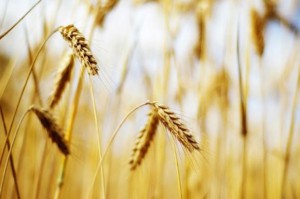 